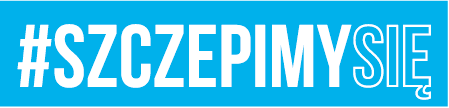 31 Baza Lotnictwa Taktycznego                      Poznań, dnia …….. października 2021r.ul. Silniki 161– 325 POZNAŃPYTANIE I ODPOWIEDŹ DO TREŚCI SWZ dot. postępowania na: „DOSTAWĘ OPON SAMOCHODOWYCH”, Nr Sprawy: ZP 54/X/21W dniu 22.10.2021r. do Zamawiającego wpłynęło pytanie do treści SWZ o następującej treści:„W związku z udziałem w postępowaniu zwracam się z zapytaniem dotyczącym pozycji 6 zadania 1 tj. opona 1200x500-508 w kolumnie o nazwie rozmiar Zamawiający wpisał T46 co wskazuje na oponę jednego producenta i powoduje ograniczenie konkurencji. W związku z tym zwracam się z prośbą o dopuszczenie opon równoważnych co nie będzie wskazywało na jednego producenta”.ODPOWIEDZI:Zamawiający poprawia opis w poz. Nr 6 kol. nr 2 w następujący sposób:było:1200X500-508 T46  jest:1200X500-508(W załączeniu poprawiony Formularz cenowy)Powyższe zmiany należy traktować jako integralną część specyfikacji warunków zamówienia i należy uwzględnić je przy składaniu ofert. Termin składania i otwarcia ofert pozostaje bez zmian.                                                                                    Z up. DOWÓDCY                                                                                    płk Radosław ŚNIEGÓŁAWyk. Małgorzata Treumann22 października 2021r.Teczka B5